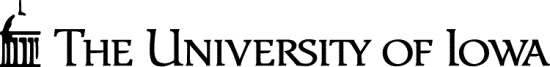 Employment ServicesPre-Interview Selection Criteria for Merit StaffPlease list all requested special qualifications and desired qualifications.  This information must be attached to the requisition when originally submitted to Employment Services.  Minimum qualifications and special qualifications are pre-screened by Employment Services.  Special qualifications should still be included as part of your selection criteria.This section is to be completed if there are any veterans referred and not selected for interview.  Please list all applicants selected for interview and each veteran who is not selected for interview.Form  last updated:  1/13/2011Position Title:       Department Name:  Requisition #:       Org/Dept #:  #1 -#6 -#2 -#7 -#3 -#8 -#4 -#9 -#5 -#10 -VeteranNameSpecial Qualifications & DesirablesSpecial Qualifications & DesirablesSpecial Qualifications & DesirablesSpecial Qualifications & DesirablesSpecial Qualifications & DesirablesSpecial Qualifications & DesirablesSpecial Qualifications & DesirablesSpecial Qualifications & DesirablesSpecial Qualifications & DesirablesSpecial Qualifications & DesirablesTotalCommentsY/N12345678910